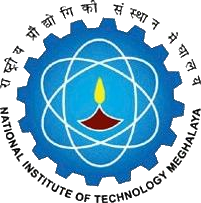 National Institute of Technology MeghalayaAn Institute of National ImportanceNational Institute of Technology MeghalayaAn Institute of National ImportanceNational Institute of Technology MeghalayaAn Institute of National ImportanceNational Institute of Technology MeghalayaAn Institute of National ImportanceNational Institute of Technology MeghalayaAn Institute of National ImportanceNational Institute of Technology MeghalayaAn Institute of National ImportanceNational Institute of Technology MeghalayaAn Institute of National ImportanceNational Institute of Technology MeghalayaAn Institute of National ImportanceNational Institute of Technology MeghalayaAn Institute of National ImportanceNational Institute of Technology MeghalayaAn Institute of National ImportanceCURRICULUMCURRICULUMCURRICULUMProgrammeProgrammeProgrammeMaster  of Technology (Structural Engineering)Master  of Technology (Structural Engineering)Master  of Technology (Structural Engineering)Master  of Technology (Structural Engineering)Master  of Technology (Structural Engineering)Year of RegulationYear of RegulationYear of RegulationYear of RegulationYear of Regulation201820182018DepartmentDepartmentDepartmentCivil EngineeringCivil EngineeringCivil EngineeringCivil EngineeringCivil EngineeringSemesterSemesterSemesterSemesterSemesterIIICourse CodeCourse CodeCourse NameCourse NamePre-requisitePre-requisiteCredit StructureCredit StructureCredit StructureCredit StructureMarks DistributionMarks DistributionMarks DistributionMarks DistributionMarks DistributionMarks DistributionCourse CodeCourse CodeCourse NameCourse NamePre-requisitePre-requisiteLTPCINTINTMIDENDENDTotalCE503CE503Matrix Method of Structural AnalysisMatrix Method of Structural AnalysisNILNIL3003505050100100200Course ObjectivesCourse ObjectivesTo develop the student’s knowledge on understanding of linear and non-linear analysis of structures.To develop the student’s knowledge on understanding of linear and non-linear analysis of structures.To develop the student’s knowledge on understanding of linear and non-linear analysis of structures.Course OutcomesCourse OutcomesCO1Student will be able to have a solid foundation on concepts and notations of matrix algebra can be applied to arriving at general systematic approach to structural analysisStudent will be able to have a solid foundation on concepts and notations of matrix algebra can be applied to arriving at general systematic approach to structural analysisStudent will be able to have a solid foundation on concepts and notations of matrix algebra can be applied to arriving at general systematic approach to structural analysisStudent will be able to have a solid foundation on concepts and notations of matrix algebra can be applied to arriving at general systematic approach to structural analysisStudent will be able to have a solid foundation on concepts and notations of matrix algebra can be applied to arriving at general systematic approach to structural analysisStudent will be able to have a solid foundation on concepts and notations of matrix algebra can be applied to arriving at general systematic approach to structural analysisStudent will be able to have a solid foundation on concepts and notations of matrix algebra can be applied to arriving at general systematic approach to structural analysisStudent will be able to have a solid foundation on concepts and notations of matrix algebra can be applied to arriving at general systematic approach to structural analysisCourse ObjectivesCourse ObjectivesTo provide some knowledge on the principal features being matrix methods of structural analysis focusing on the stiffness approachTo provide some knowledge on the principal features being matrix methods of structural analysis focusing on the stiffness approachTo provide some knowledge on the principal features being matrix methods of structural analysis focusing on the stiffness approachCourse OutcomesCourse OutcomesCO2Student will be able to possess the analytical and design related to trusses, beams and framed structures.Student will be able to possess the analytical and design related to trusses, beams and framed structures.Student will be able to possess the analytical and design related to trusses, beams and framed structures.Student will be able to possess the analytical and design related to trusses, beams and framed structures.Student will be able to possess the analytical and design related to trusses, beams and framed structures.Student will be able to possess the analytical and design related to trusses, beams and framed structures.Student will be able to possess the analytical and design related to trusses, beams and framed structures.Student will be able to possess the analytical and design related to trusses, beams and framed structures.Course ObjectivesCourse ObjectivesCourse OutcomesCourse OutcomesCO3Student will be able to use these solutions and its importance in direct application to various computer programmingStudent will be able to use these solutions and its importance in direct application to various computer programmingStudent will be able to use these solutions and its importance in direct application to various computer programmingStudent will be able to use these solutions and its importance in direct application to various computer programmingStudent will be able to use these solutions and its importance in direct application to various computer programmingStudent will be able to use these solutions and its importance in direct application to various computer programmingStudent will be able to use these solutions and its importance in direct application to various computer programmingStudent will be able to use these solutions and its importance in direct application to various computer programmingSYLLABUSSYLLABUSSYLLABUSSYLLABUSSYLLABUSSYLLABUSSYLLABUSSYLLABUSSYLLABUSSYLLABUSSYLLABUSSYLLABUSSYLLABUSSYLLABUSSYLLABUSSYLLABUSNo.ContentContentContentContentContentContentContentContentContentContentHoursHoursHoursCOsCOsIIntroductionHistorical Background; Classical, Matrix, and Finite Element methods of Structural Analysis; Flexibility and Stiffness methods; Classification of Framed Structures; Analytical Models; Fundamental relationships for Structural Analysis; Linear versus Nonlinear Analysis.IntroductionHistorical Background; Classical, Matrix, and Finite Element methods of Structural Analysis; Flexibility and Stiffness methods; Classification of Framed Structures; Analytical Models; Fundamental relationships for Structural Analysis; Linear versus Nonlinear Analysis.IntroductionHistorical Background; Classical, Matrix, and Finite Element methods of Structural Analysis; Flexibility and Stiffness methods; Classification of Framed Structures; Analytical Models; Fundamental relationships for Structural Analysis; Linear versus Nonlinear Analysis.IntroductionHistorical Background; Classical, Matrix, and Finite Element methods of Structural Analysis; Flexibility and Stiffness methods; Classification of Framed Structures; Analytical Models; Fundamental relationships for Structural Analysis; Linear versus Nonlinear Analysis.IntroductionHistorical Background; Classical, Matrix, and Finite Element methods of Structural Analysis; Flexibility and Stiffness methods; Classification of Framed Structures; Analytical Models; Fundamental relationships for Structural Analysis; Linear versus Nonlinear Analysis.IntroductionHistorical Background; Classical, Matrix, and Finite Element methods of Structural Analysis; Flexibility and Stiffness methods; Classification of Framed Structures; Analytical Models; Fundamental relationships for Structural Analysis; Linear versus Nonlinear Analysis.IntroductionHistorical Background; Classical, Matrix, and Finite Element methods of Structural Analysis; Flexibility and Stiffness methods; Classification of Framed Structures; Analytical Models; Fundamental relationships for Structural Analysis; Linear versus Nonlinear Analysis.IntroductionHistorical Background; Classical, Matrix, and Finite Element methods of Structural Analysis; Flexibility and Stiffness methods; Classification of Framed Structures; Analytical Models; Fundamental relationships for Structural Analysis; Linear versus Nonlinear Analysis.IntroductionHistorical Background; Classical, Matrix, and Finite Element methods of Structural Analysis; Flexibility and Stiffness methods; Classification of Framed Structures; Analytical Models; Fundamental relationships for Structural Analysis; Linear versus Nonlinear Analysis.IntroductionHistorical Background; Classical, Matrix, and Finite Element methods of Structural Analysis; Flexibility and Stiffness methods; Classification of Framed Structures; Analytical Models; Fundamental relationships for Structural Analysis; Linear versus Nonlinear Analysis.666CO1CO1IIPlane Trusses Global and Local coordinate systems; Degrees of Freedom; Member Stiffness relations in the Local coordinate system; Calculation of member forces; Finite Element formulation using virtual work; Coordinate transformations; Member stiffness relations in the Global coordinate system; Structure Stiffness relations.Plane Trusses Global and Local coordinate systems; Degrees of Freedom; Member Stiffness relations in the Local coordinate system; Calculation of member forces; Finite Element formulation using virtual work; Coordinate transformations; Member stiffness relations in the Global coordinate system; Structure Stiffness relations.Plane Trusses Global and Local coordinate systems; Degrees of Freedom; Member Stiffness relations in the Local coordinate system; Calculation of member forces; Finite Element formulation using virtual work; Coordinate transformations; Member stiffness relations in the Global coordinate system; Structure Stiffness relations.Plane Trusses Global and Local coordinate systems; Degrees of Freedom; Member Stiffness relations in the Local coordinate system; Calculation of member forces; Finite Element formulation using virtual work; Coordinate transformations; Member stiffness relations in the Global coordinate system; Structure Stiffness relations.Plane Trusses Global and Local coordinate systems; Degrees of Freedom; Member Stiffness relations in the Local coordinate system; Calculation of member forces; Finite Element formulation using virtual work; Coordinate transformations; Member stiffness relations in the Global coordinate system; Structure Stiffness relations.Plane Trusses Global and Local coordinate systems; Degrees of Freedom; Member Stiffness relations in the Local coordinate system; Calculation of member forces; Finite Element formulation using virtual work; Coordinate transformations; Member stiffness relations in the Global coordinate system; Structure Stiffness relations.Plane Trusses Global and Local coordinate systems; Degrees of Freedom; Member Stiffness relations in the Local coordinate system; Calculation of member forces; Finite Element formulation using virtual work; Coordinate transformations; Member stiffness relations in the Global coordinate system; Structure Stiffness relations.Plane Trusses Global and Local coordinate systems; Degrees of Freedom; Member Stiffness relations in the Local coordinate system; Calculation of member forces; Finite Element formulation using virtual work; Coordinate transformations; Member stiffness relations in the Global coordinate system; Structure Stiffness relations.Plane Trusses Global and Local coordinate systems; Degrees of Freedom; Member Stiffness relations in the Local coordinate system; Calculation of member forces; Finite Element formulation using virtual work; Coordinate transformations; Member stiffness relations in the Global coordinate system; Structure Stiffness relations.Plane Trusses Global and Local coordinate systems; Degrees of Freedom; Member Stiffness relations in the Local coordinate system; Calculation of member forces; Finite Element formulation using virtual work; Coordinate transformations; Member stiffness relations in the Global coordinate system; Structure Stiffness relations.555CO2CO2IIIBeams Analytical model; Member Stiffness relations; Finite Element formulation using virtual work; Member fixed end forces due to loads; Structure Stiffness relations; Structure fixed joint forces and equivalent joint loads.Beams Analytical model; Member Stiffness relations; Finite Element formulation using virtual work; Member fixed end forces due to loads; Structure Stiffness relations; Structure fixed joint forces and equivalent joint loads.Beams Analytical model; Member Stiffness relations; Finite Element formulation using virtual work; Member fixed end forces due to loads; Structure Stiffness relations; Structure fixed joint forces and equivalent joint loads.Beams Analytical model; Member Stiffness relations; Finite Element formulation using virtual work; Member fixed end forces due to loads; Structure Stiffness relations; Structure fixed joint forces and equivalent joint loads.Beams Analytical model; Member Stiffness relations; Finite Element formulation using virtual work; Member fixed end forces due to loads; Structure Stiffness relations; Structure fixed joint forces and equivalent joint loads.Beams Analytical model; Member Stiffness relations; Finite Element formulation using virtual work; Member fixed end forces due to loads; Structure Stiffness relations; Structure fixed joint forces and equivalent joint loads.Beams Analytical model; Member Stiffness relations; Finite Element formulation using virtual work; Member fixed end forces due to loads; Structure Stiffness relations; Structure fixed joint forces and equivalent joint loads.Beams Analytical model; Member Stiffness relations; Finite Element formulation using virtual work; Member fixed end forces due to loads; Structure Stiffness relations; Structure fixed joint forces and equivalent joint loads.Beams Analytical model; Member Stiffness relations; Finite Element formulation using virtual work; Member fixed end forces due to loads; Structure Stiffness relations; Structure fixed joint forces and equivalent joint loads.Beams Analytical model; Member Stiffness relations; Finite Element formulation using virtual work; Member fixed end forces due to loads; Structure Stiffness relations; Structure fixed joint forces and equivalent joint loads.555CO2CO2IVPlane Frames Analytical model; Member stiffness relations in the local coordinate system; Coordinate transformations; Member Stiffness relations in the Global coordinate system; Structure stiffness relations.Plane Frames Analytical model; Member stiffness relations in the local coordinate system; Coordinate transformations; Member Stiffness relations in the Global coordinate system; Structure stiffness relations.Plane Frames Analytical model; Member stiffness relations in the local coordinate system; Coordinate transformations; Member Stiffness relations in the Global coordinate system; Structure stiffness relations.Plane Frames Analytical model; Member stiffness relations in the local coordinate system; Coordinate transformations; Member Stiffness relations in the Global coordinate system; Structure stiffness relations.Plane Frames Analytical model; Member stiffness relations in the local coordinate system; Coordinate transformations; Member Stiffness relations in the Global coordinate system; Structure stiffness relations.Plane Frames Analytical model; Member stiffness relations in the local coordinate system; Coordinate transformations; Member Stiffness relations in the Global coordinate system; Structure stiffness relations.Plane Frames Analytical model; Member stiffness relations in the local coordinate system; Coordinate transformations; Member Stiffness relations in the Global coordinate system; Structure stiffness relations.Plane Frames Analytical model; Member stiffness relations in the local coordinate system; Coordinate transformations; Member Stiffness relations in the Global coordinate system; Structure stiffness relations.Plane Frames Analytical model; Member stiffness relations in the local coordinate system; Coordinate transformations; Member Stiffness relations in the Global coordinate system; Structure stiffness relations.Plane Frames Analytical model; Member stiffness relations in the local coordinate system; Coordinate transformations; Member Stiffness relations in the Global coordinate system; Structure stiffness relations.555CO2CO2VMember releases and secondary Effects Member releases in Plane frames and Beams; Support displacements; Temperature changes and Fabrication errors.Member releases and secondary Effects Member releases in Plane frames and Beams; Support displacements; Temperature changes and Fabrication errors.Member releases and secondary Effects Member releases in Plane frames and Beams; Support displacements; Temperature changes and Fabrication errors.Member releases and secondary Effects Member releases in Plane frames and Beams; Support displacements; Temperature changes and Fabrication errors.Member releases and secondary Effects Member releases in Plane frames and Beams; Support displacements; Temperature changes and Fabrication errors.Member releases and secondary Effects Member releases in Plane frames and Beams; Support displacements; Temperature changes and Fabrication errors.Member releases and secondary Effects Member releases in Plane frames and Beams; Support displacements; Temperature changes and Fabrication errors.Member releases and secondary Effects Member releases in Plane frames and Beams; Support displacements; Temperature changes and Fabrication errors.Member releases and secondary Effects Member releases in Plane frames and Beams; Support displacements; Temperature changes and Fabrication errors.Member releases and secondary Effects Member releases in Plane frames and Beams; Support displacements; Temperature changes and Fabrication errors.555CO1, CO2CO1, CO2VIThree dimensional framed structures Space Trusses; Grids; Space frames.Three dimensional framed structures Space Trusses; Grids; Space frames.Three dimensional framed structures Space Trusses; Grids; Space frames.Three dimensional framed structures Space Trusses; Grids; Space frames.Three dimensional framed structures Space Trusses; Grids; Space frames.Three dimensional framed structures Space Trusses; Grids; Space frames.Three dimensional framed structures Space Trusses; Grids; Space frames.Three dimensional framed structures Space Trusses; Grids; Space frames.Three dimensional framed structures Space Trusses; Grids; Space frames.Three dimensional framed structures Space Trusses; Grids; Space frames.555CO2CO2VIISpecial topics and modelling techniques Nonprismatic members; Solution of large systems of stiffness equations.Special topics and modelling techniques Nonprismatic members; Solution of large systems of stiffness equations.Special topics and modelling techniques Nonprismatic members; Solution of large systems of stiffness equations.Special topics and modelling techniques Nonprismatic members; Solution of large systems of stiffness equations.Special topics and modelling techniques Nonprismatic members; Solution of large systems of stiffness equations.Special topics and modelling techniques Nonprismatic members; Solution of large systems of stiffness equations.Special topics and modelling techniques Nonprismatic members; Solution of large systems of stiffness equations.Special topics and modelling techniques Nonprismatic members; Solution of large systems of stiffness equations.Special topics and modelling techniques Nonprismatic members; Solution of large systems of stiffness equations.Special topics and modelling techniques Nonprismatic members; Solution of large systems of stiffness equations.555CO3CO3Total HoursTotal HoursTotal HoursTotal HoursTotal HoursTotal HoursTotal HoursTotal HoursTotal HoursTotal HoursTotal Hours363636Essential ReadingsEssential ReadingsEssential ReadingsEssential ReadingsEssential ReadingsEssential ReadingsEssential ReadingsEssential ReadingsEssential ReadingsEssential ReadingsEssential ReadingsEssential ReadingsEssential ReadingsEssential ReadingsEssential ReadingsEssential Readings1. Kassimali A., “Matrix Analysis of Structures”, Cengage Learning, 2nd edition 2011.1. Kassimali A., “Matrix Analysis of Structures”, Cengage Learning, 2nd edition 2011.1. Kassimali A., “Matrix Analysis of Structures”, Cengage Learning, 2nd edition 2011.1. Kassimali A., “Matrix Analysis of Structures”, Cengage Learning, 2nd edition 2011.1. Kassimali A., “Matrix Analysis of Structures”, Cengage Learning, 2nd edition 2011.1. Kassimali A., “Matrix Analysis of Structures”, Cengage Learning, 2nd edition 2011.1. Kassimali A., “Matrix Analysis of Structures”, Cengage Learning, 2nd edition 2011.1. Kassimali A., “Matrix Analysis of Structures”, Cengage Learning, 2nd edition 2011.1. Kassimali A., “Matrix Analysis of Structures”, Cengage Learning, 2nd edition 2011.1. Kassimali A., “Matrix Analysis of Structures”, Cengage Learning, 2nd edition 2011.1. Kassimali A., “Matrix Analysis of Structures”, Cengage Learning, 2nd edition 2011.1. Kassimali A., “Matrix Analysis of Structures”, Cengage Learning, 2nd edition 2011.1. Kassimali A., “Matrix Analysis of Structures”, Cengage Learning, 2nd edition 2011.1. Kassimali A., “Matrix Analysis of Structures”, Cengage Learning, 2nd edition 2011.1. Kassimali A., “Matrix Analysis of Structures”, Cengage Learning, 2nd edition 2011.1. Kassimali A., “Matrix Analysis of Structures”, Cengage Learning, 2nd edition 2011.2. Singh P. K., “Matrix Analysis of Structures”, Cengage, 1st edition 2013.2. Singh P. K., “Matrix Analysis of Structures”, Cengage, 1st edition 2013.2. Singh P. K., “Matrix Analysis of Structures”, Cengage, 1st edition 2013.2. Singh P. K., “Matrix Analysis of Structures”, Cengage, 1st edition 2013.2. Singh P. K., “Matrix Analysis of Structures”, Cengage, 1st edition 2013.2. Singh P. K., “Matrix Analysis of Structures”, Cengage, 1st edition 2013.2. Singh P. K., “Matrix Analysis of Structures”, Cengage, 1st edition 2013.2. Singh P. K., “Matrix Analysis of Structures”, Cengage, 1st edition 2013.2. Singh P. K., “Matrix Analysis of Structures”, Cengage, 1st edition 2013.2. Singh P. K., “Matrix Analysis of Structures”, Cengage, 1st edition 2013.2. Singh P. K., “Matrix Analysis of Structures”, Cengage, 1st edition 2013.2. Singh P. K., “Matrix Analysis of Structures”, Cengage, 1st edition 2013.2. Singh P. K., “Matrix Analysis of Structures”, Cengage, 1st edition 2013.2. Singh P. K., “Matrix Analysis of Structures”, Cengage, 1st edition 2013.2. Singh P. K., “Matrix Analysis of Structures”, Cengage, 1st edition 2013.2. Singh P. K., “Matrix Analysis of Structures”, Cengage, 1st edition 2013.3. Rajasekaran S, “Computational Structural Mechanics”, Prentice Hall of India, 1st edition 2001.3. Rajasekaran S, “Computational Structural Mechanics”, Prentice Hall of India, 1st edition 2001.3. Rajasekaran S, “Computational Structural Mechanics”, Prentice Hall of India, 1st edition 2001.3. Rajasekaran S, “Computational Structural Mechanics”, Prentice Hall of India, 1st edition 2001.3. Rajasekaran S, “Computational Structural Mechanics”, Prentice Hall of India, 1st edition 2001.3. Rajasekaran S, “Computational Structural Mechanics”, Prentice Hall of India, 1st edition 2001.3. Rajasekaran S, “Computational Structural Mechanics”, Prentice Hall of India, 1st edition 2001.3. Rajasekaran S, “Computational Structural Mechanics”, Prentice Hall of India, 1st edition 2001.3. Rajasekaran S, “Computational Structural Mechanics”, Prentice Hall of India, 1st edition 2001.3. Rajasekaran S, “Computational Structural Mechanics”, Prentice Hall of India, 1st edition 2001.3. Rajasekaran S, “Computational Structural Mechanics”, Prentice Hall of India, 1st edition 2001.3. Rajasekaran S, “Computational Structural Mechanics”, Prentice Hall of India, 1st edition 2001.3. Rajasekaran S, “Computational Structural Mechanics”, Prentice Hall of India, 1st edition 2001.3. Rajasekaran S, “Computational Structural Mechanics”, Prentice Hall of India, 1st edition 2001.3. Rajasekaran S, “Computational Structural Mechanics”, Prentice Hall of India, 1st edition 2001.3. Rajasekaran S, “Computational Structural Mechanics”, Prentice Hall of India, 1st edition 2001.Supplementary ReadingsSupplementary ReadingsSupplementary ReadingsSupplementary ReadingsSupplementary ReadingsSupplementary ReadingsSupplementary ReadingsSupplementary ReadingsSupplementary ReadingsSupplementary ReadingsSupplementary ReadingsSupplementary ReadingsSupplementary ReadingsSupplementary ReadingsSupplementary ReadingsSupplementary Readings1. Meek, J. L., “Matrix Structural Analysis”, Mc-Graw Hill Book Company, 1st edition 19711. Meek, J. L., “Matrix Structural Analysis”, Mc-Graw Hill Book Company, 1st edition 19711. Meek, J. L., “Matrix Structural Analysis”, Mc-Graw Hill Book Company, 1st edition 19711. Meek, J. L., “Matrix Structural Analysis”, Mc-Graw Hill Book Company, 1st edition 19711. Meek, J. L., “Matrix Structural Analysis”, Mc-Graw Hill Book Company, 1st edition 19711. Meek, J. L., “Matrix Structural Analysis”, Mc-Graw Hill Book Company, 1st edition 19711. Meek, J. L., “Matrix Structural Analysis”, Mc-Graw Hill Book Company, 1st edition 19711. Meek, J. L., “Matrix Structural Analysis”, Mc-Graw Hill Book Company, 1st edition 19711. Meek, J. L., “Matrix Structural Analysis”, Mc-Graw Hill Book Company, 1st edition 19711. Meek, J. L., “Matrix Structural Analysis”, Mc-Graw Hill Book Company, 1st edition 19711. Meek, J. L., “Matrix Structural Analysis”, Mc-Graw Hill Book Company, 1st edition 19711. Meek, J. L., “Matrix Structural Analysis”, Mc-Graw Hill Book Company, 1st edition 19711. Meek, J. L., “Matrix Structural Analysis”, Mc-Graw Hill Book Company, 1st edition 19711. Meek, J. L., “Matrix Structural Analysis”, Mc-Graw Hill Book Company, 1st edition 19711. Meek, J. L., “Matrix Structural Analysis”, Mc-Graw Hill Book Company, 1st edition 19711. Meek, J. L., “Matrix Structural Analysis”, Mc-Graw Hill Book Company, 1st edition 19712. McGuire, W., and Gallagher, R.H., “Matrix Structural Analysis”, John Wiley and Sons, 2nd edition 20002. McGuire, W., and Gallagher, R.H., “Matrix Structural Analysis”, John Wiley and Sons, 2nd edition 20002. McGuire, W., and Gallagher, R.H., “Matrix Structural Analysis”, John Wiley and Sons, 2nd edition 20002. McGuire, W., and Gallagher, R.H., “Matrix Structural Analysis”, John Wiley and Sons, 2nd edition 20002. McGuire, W., and Gallagher, R.H., “Matrix Structural Analysis”, John Wiley and Sons, 2nd edition 20002. McGuire, W., and Gallagher, R.H., “Matrix Structural Analysis”, John Wiley and Sons, 2nd edition 20002. McGuire, W., and Gallagher, R.H., “Matrix Structural Analysis”, John Wiley and Sons, 2nd edition 20002. McGuire, W., and Gallagher, R.H., “Matrix Structural Analysis”, John Wiley and Sons, 2nd edition 20002. McGuire, W., and Gallagher, R.H., “Matrix Structural Analysis”, John Wiley and Sons, 2nd edition 20002. McGuire, W., and Gallagher, R.H., “Matrix Structural Analysis”, John Wiley and Sons, 2nd edition 20002. McGuire, W., and Gallagher, R.H., “Matrix Structural Analysis”, John Wiley and Sons, 2nd edition 20002. McGuire, W., and Gallagher, R.H., “Matrix Structural Analysis”, John Wiley and Sons, 2nd edition 20002. McGuire, W., and Gallagher, R.H., “Matrix Structural Analysis”, John Wiley and Sons, 2nd edition 20002. McGuire, W., and Gallagher, R.H., “Matrix Structural Analysis”, John Wiley and Sons, 2nd edition 20002. McGuire, W., and Gallagher, R.H., “Matrix Structural Analysis”, John Wiley and Sons, 2nd edition 20002. McGuire, W., and Gallagher, R.H., “Matrix Structural Analysis”, John Wiley and Sons, 2nd edition 2000